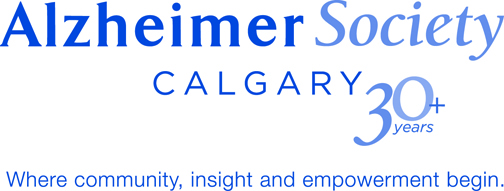 Additional Resources:SAFETY* Safely Home- Medic Alert Canada: https://www.medicalert.ca/Safely-Home* Safe Tracks- GPS: https://www.safetracksgpswellness.ca/dementia-alzheimers-safety* Care Call- Mobile Personal Emergency Response: http://www.prioritycarecall.com/how_it_works.html* Philips Lifeline- medical emergency button where fall detection: https://www.lifeline.ca/en/lp/philips-lifeline-for-caregivers/?keyword=medical%20alert%20bracelets *Philips Lifeline with wandering technology: https://www.lifeline.ca/en/lifeline-with-wandering/?keyword=%2Bdevices%20%2Bfor%20%2Balzheimer%27s%20%2Bpatients&gclid=EAIaIQobChMIrfixz7WR4gIVi-NkCh3KcwmeEAAYAiAAEgImavD_BwE&gclsrc=aw.ds  * iGuardStove:  (Automatic stove shut off)  https://iguardfire.com/
*Conversation Planner for Caregivers: How to have a Good Conversation about Driving: (https://s0.hfdstatic.com/sites/the_hartford/files/crossroads-worksheet-conversation-planner.pdf) Driving*At-home informal assessment - CAA Simple Driving Assessment https://www.caa.ca/wp-content/uploads/2016/10/Simple-Driving-Assessment.pdf) *Driver and Fitness Monitoring Alberta - https://www.alberta.ca/contact-driver-fitness-and-monitoring.aspx   *AMA Drivers Medical Exam - https://ama.ab.ca/2017/10/06/driver-medical-exams-in-alberta   *Senior Driver In-Car Evaluation - https://ama.ab.ca/auto-and-driving/ama-driver-education/senior-drivers *Dementia and Driving (Teepa Snow): https://youtu.be/9oVXP7uezkA *Dementia and Driving with Teepa Snow of Positive Approach to Care: https://youtu.be/OIRlkXUQbIg ____________________________________________________Education*Compass for the Caregiver: https://www.caregiversalberta.ca/calendar/compass-for-the-caregiver/*Alzheimer Society of Calgary: https://www.alzheimercalgary.ca/ *Alzheimer Society Facebook Video Library: https://m.facebook.com/alzheimercalgary/videos/ *Seniors Directory of Services 2021: https://www.kerbycentre.com/information-resources/seniors-directory-of-services/ *Kerby Centre Housing Directory: https://www.kerbycentre.com/housing-services/housing-directory/ 